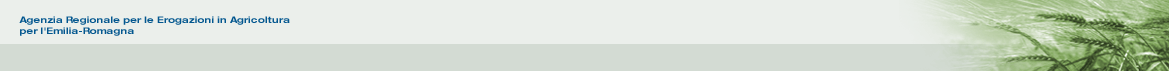 Contabilizzazione dei servizi anno 2018Note:Colonna 1 - Costo di funzionamento annuale: I costi di funzionamento sono calcolati annualmente dal Servizio Pianificazione finanziaria e controlli della Regione Emilia-Romagna. A questi dati sono stati sommati i costi di funzionamento desumibili dal bilancio di AGREA. Si è stimato un costo medio annuo per dipendente e il tempo medio annuo di lavoro della persona coinvolta nelle attività del portale che è pari a 1 giorno alla settimana. Non si è considerata la quota di coordinamento del dirigente/direttore e della PO.Colonna 2 - Ulteriori costi annuali: non sono riscontrabili;Colonna 3 - Costo annuale totale: costo totale del servizio (colonna 1 + colonna 2).Costi di funzionamento e ulteriori costiCosti di funzionamento e ulteriori costiCosti di funzionamento e ulteriori costiCosti di funzionamento e ulteriori costiCosti di funzionamento e ulteriori costiDATI DA PUBBLICARE - TRASPARENZADATI DA PUBBLICARE - TRASPARENZADATI DA PUBBLICARE - TRASPARENZADATI DA PUBBLICARE - TRASPARENZADATI DA PUBBLICARE - TRASPARENZAAMBITOSERVIZICOSTO DI FUNZIONAMENTO ANNUALEULTERIORI COSTI ANNUALICOSTO ANNUALE TOTALEServizi erogati in reteServizi informativi e online per le aziende agricole14.767,78014.767,78 TOTALE14.767,78014.767,78 